IME: ……………………………………                                    UL Pisno množenje Reši spodnje račune množenja in vpiši črke ob njih na črtice. Našel /našla boš rešitev k zastavljeni uganki.  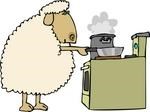 NIKOLI NI BILO, NIKOLI NE BO,  ČE PA SLUČAJNO BO, BO TO SAMO ENKRAT.  KAJ JE TO? E 	L 	A 	E 405 • 2 	              149• 3  	              342• 2 	               184•3  S 	Č 	E 	P 209• 4 	                91• 9 	                 293• 3 	              103•9 N 	 466• 2 	  ODGOVOR:                __   __   __   __   __    __                __   __  __                   447   879   836   810   932     684                    927   552   819  